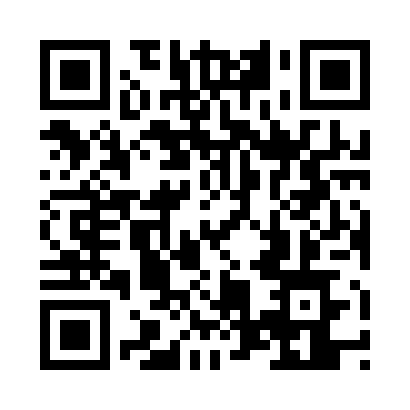 Prayer times for Kaniew, PolandMon 1 Apr 2024 - Tue 30 Apr 2024High Latitude Method: Angle Based RulePrayer Calculation Method: Muslim World LeagueAsar Calculation Method: HanafiPrayer times provided by https://www.salahtimes.comDateDayFajrSunriseDhuhrAsrMaghribIsha1Mon4:256:2512:545:217:259:172Tue4:226:2212:545:227:269:193Wed4:196:2012:545:247:289:214Thu4:166:1812:535:257:309:245Fri4:136:1612:535:267:319:266Sat4:106:1312:535:277:339:287Sun4:076:1112:525:287:359:318Mon4:046:0912:525:307:369:339Tue4:016:0712:525:317:389:3510Wed3:586:0412:525:327:409:3811Thu3:556:0212:515:337:429:4012Fri3:526:0012:515:347:439:4313Sat3:495:5812:515:357:459:4514Sun3:465:5512:515:377:479:4815Mon3:435:5312:505:387:489:5016Tue3:405:5112:505:397:509:5317Wed3:375:4912:505:407:529:5518Thu3:335:4712:505:417:539:5819Fri3:305:4512:495:427:5510:0120Sat3:275:4312:495:437:5710:0321Sun3:245:4112:495:447:5810:0622Mon3:205:3812:495:458:0010:0923Tue3:175:3612:495:478:0210:1224Wed3:145:3412:485:488:0310:1525Thu3:105:3212:485:498:0510:1726Fri3:075:3012:485:508:0710:2027Sat3:035:2812:485:518:0910:2328Sun3:005:2612:485:528:1010:2629Mon2:565:2412:485:538:1210:2930Tue2:525:2212:485:548:1410:33